Практическое задание №2Тема: Остеология. Определение периферического скелета и костей черепа. Наименование работы:  Строение костей периферического  скелета и черепа.        Цель: Определить строение костей грудной, тазовой конечностей и черепа. Приобретаемые умение и навыки:Умение определять строение  скелета головы и костей свободных конечностей.Умение определять составные части костей.Оснащение рабочего места: кости передних и задних конечностей, кости черепа. Таблицы костей: лопатка, плечевая кость, предплечье, запястье, пясть, пальцы, бедро, голень,  заплюсна, плюсна, кости черепа.Литература:Н.В. Зеленевский Анатомия и физиология животных. Москва Академия 2005г стр 67 – 124.Техника безопасности:1.Работать в спецодежде (халат, головной убор). 2. Аккуратно работать с материалом.СОДЕРЖАНИЕ  И ПОСЛЕДОВАТЕЛЬНОСТЬ ВЫПОЛНЕНИЯ ЗАДАНИЙ.Задание №1Рассмотреть и определить по натуральным препаратам кости передней конечности собаки: лопатка, плечевая кость, предплечье, запястье, пясть, кости пальцев. Обозначьте на рисунке составные части  на костях.  Лопатка (латеральная сторона).   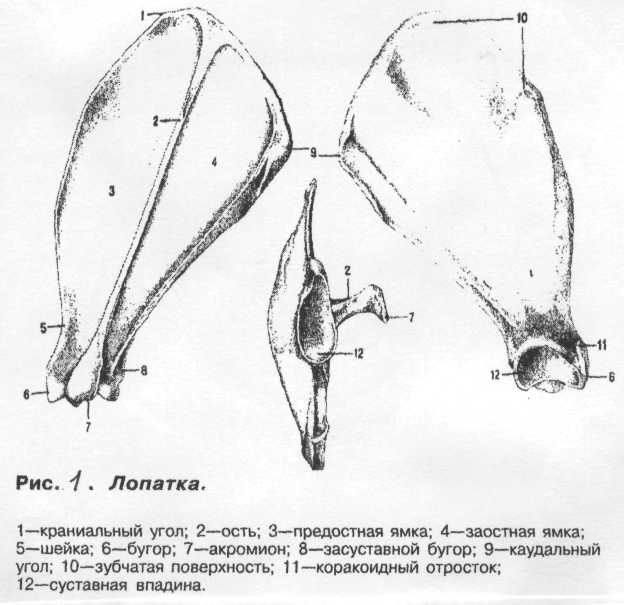 Плечевая кость (краниолатеральная сторона)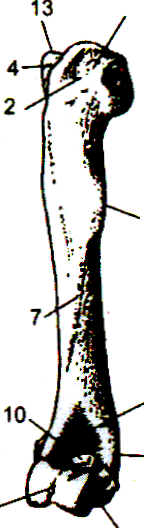 Кости предплечья 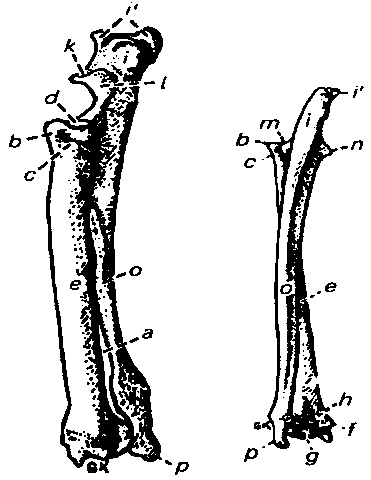 Скелет кисти передней лапы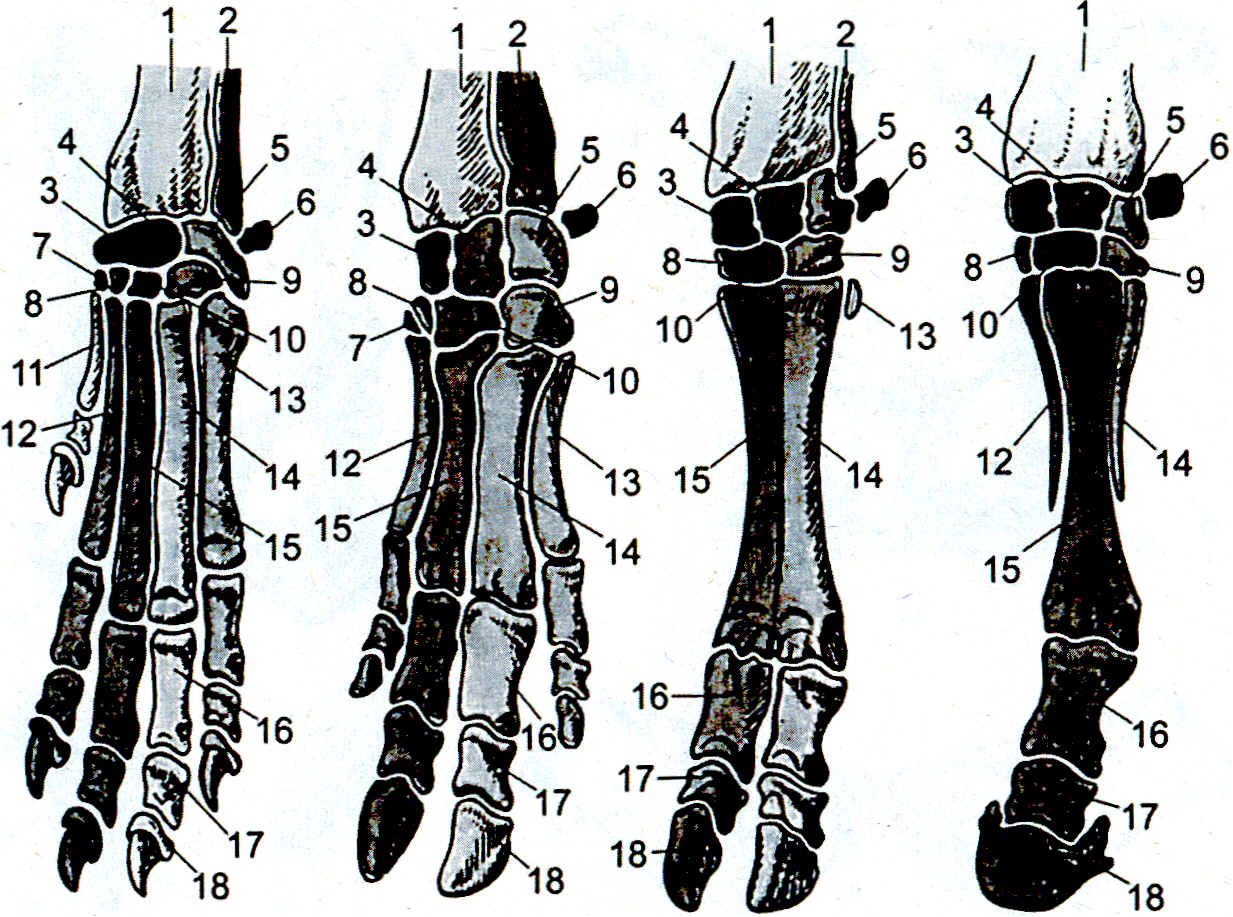 Задание №2. Определить кости по натуральным препаратам задней конечности собаки: бедренная кость, кости голени, кости заплюсны, плюсны, пальцы. Обозначить на рисунках части костей. Бедренная кость 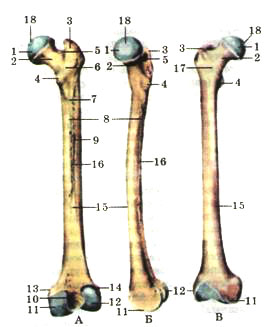      Кости голени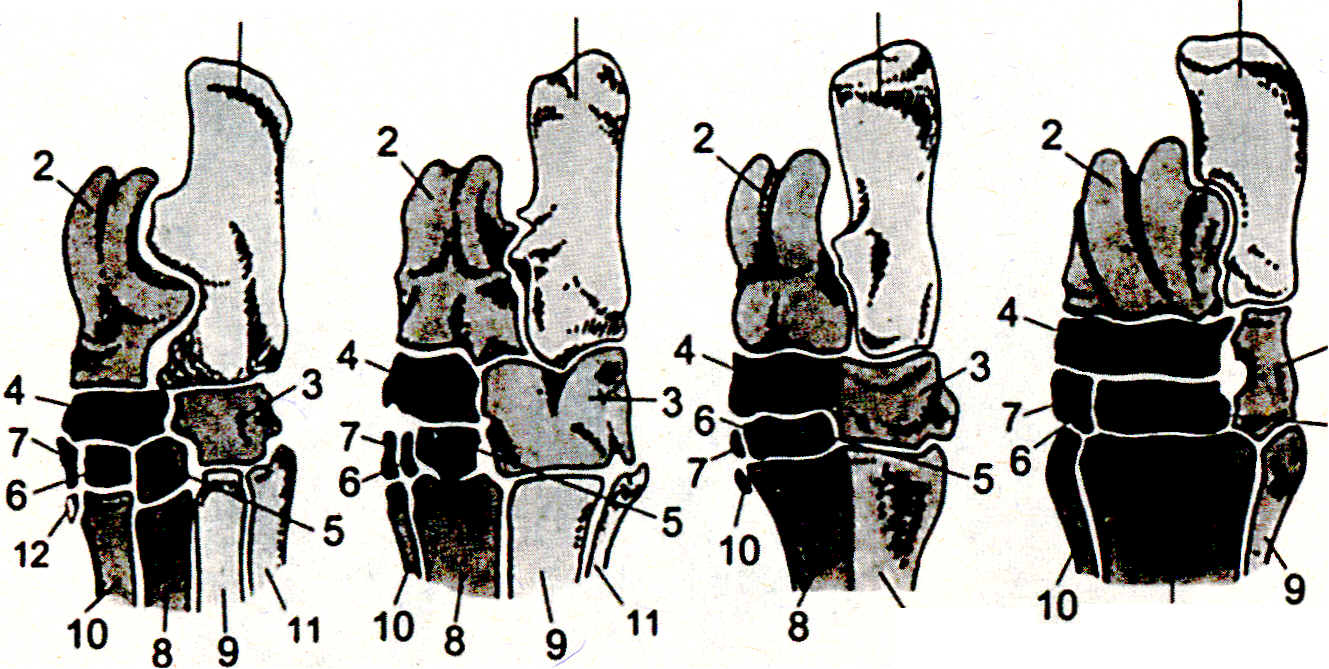 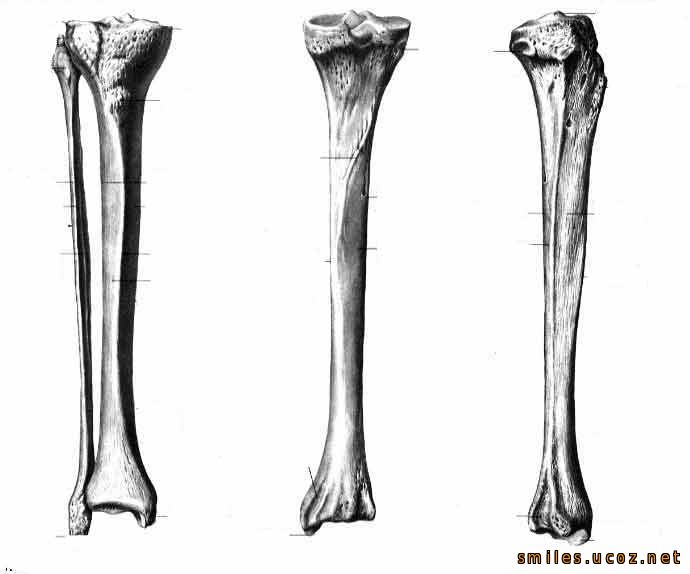 Кости заплюсны и плюсны Задание № 3.Определить по натуральным препаратам и обозначить на рисунках кости черепа собаки, затылочную кость. Кости черепа 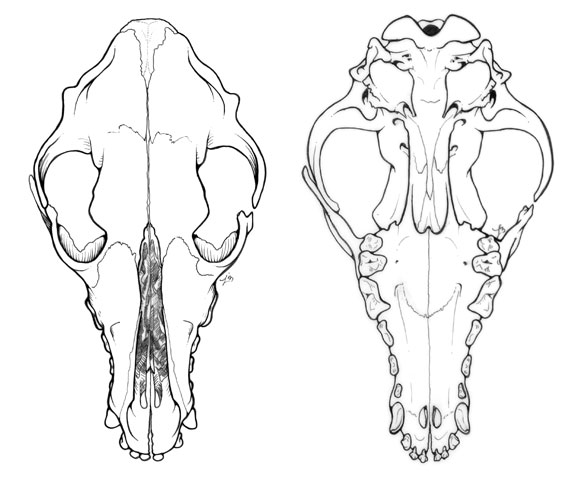 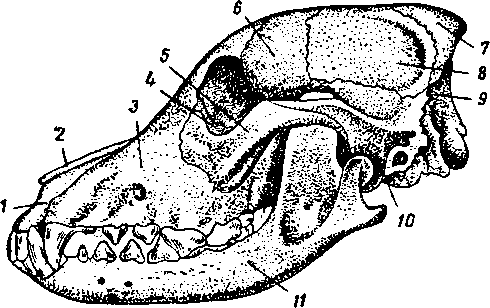 Затылочная кость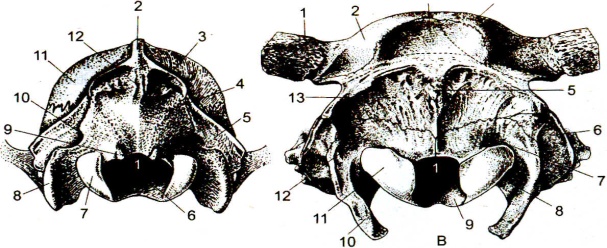 